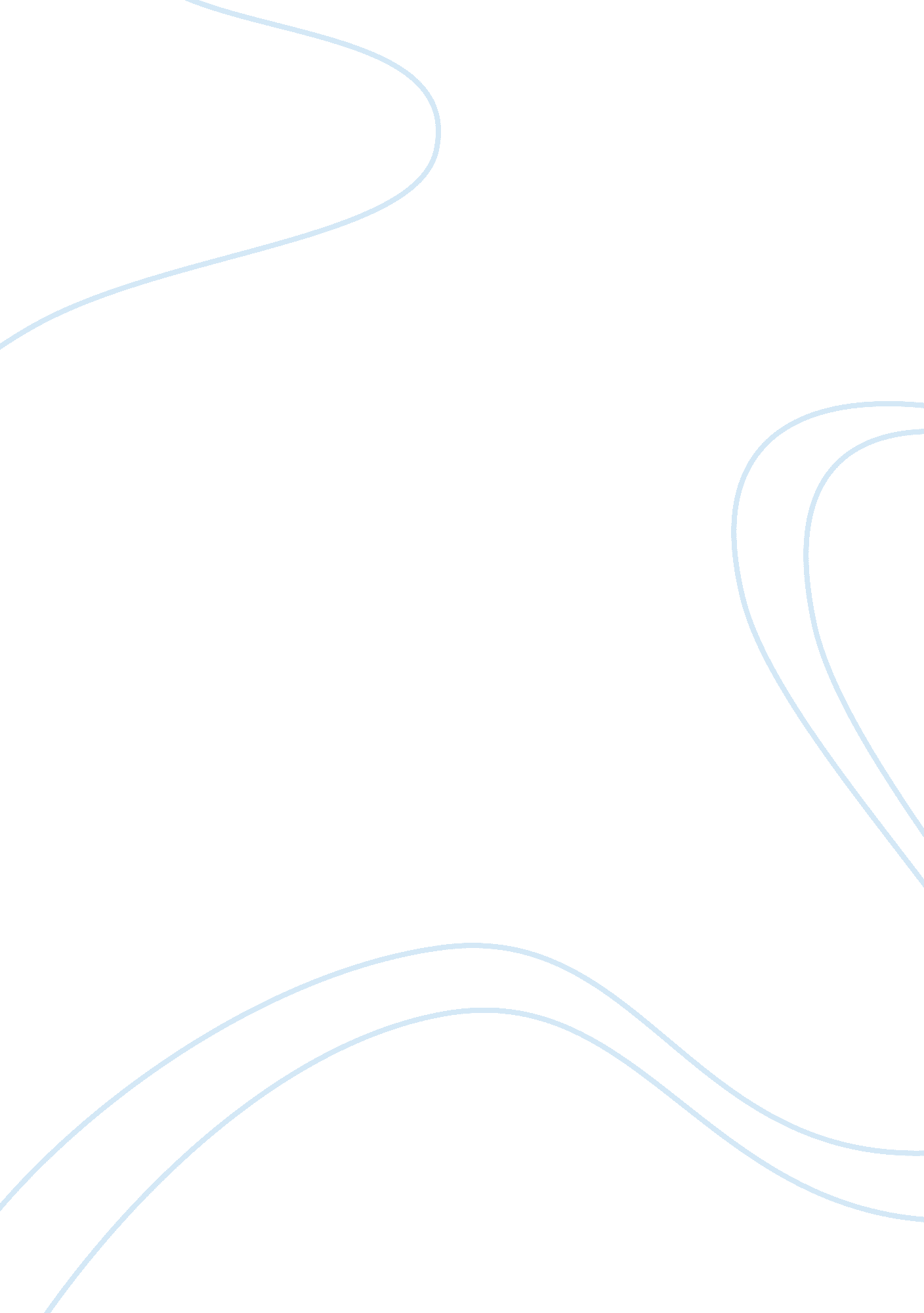 The role of leeches in cns studies essayEnvironment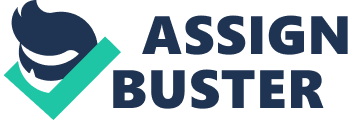 BACKGROUND STUDY Predominantly, research utilizing the human trial topics for survey of the Central Nervous System ( CNS ) can be consider as unethical and complex. In response of these concerns, the potency of utilizing ananimal theoretical account for the add-on towards the survey of human unwellnesss without endangering the existent human topics are deriving more grasp. Basically, carnal theoretical account is a life and non-human animate being that used as a portion of the research lab appraisal for the research and survey on the human unwellnesss. Besides that, carnal theoretical accounts are besides used for the merchandise development, drugs proving and other clinical intents as replacing for the human topics due to their biological similarities to the homo. Animal theoretical account acts as an indispensable function in heightening the cognition towards the key of mechanism on the underlying of human unwellnesss ( Loscher, 2011 ) . In the scientific research, the animate beings that normally used are the gnawers, coneies and Primatess because these animate beings are simple yet easy to be handle and manage in little population. These carnal theoretical accounts shown to be good implements for the design of the controlled survey with the purpose in bettering better attacks for the therapeutically intercessions and early diagnosing even though at this minute, there are none of these carnal theoretical accounts to be wholly successful in imitating all traits of the human unwellnesss ( Tirado-Gonzalez et Al . , 2010 ) . Nevertheless, in some fortunes, the transgenic animate beings need to be produced to raise the homology as when the chosen animate being appears to be less similarity towards the aim survey. The resurgence of the usage of bloodsuckers as carnal theoretical account is non singular in medical pattern and bloodsuckers can be a good animate being theoretical account to resemble the Central Nervous System ( CNS ) of homo. Over the old ages, bloodsuckers have been significantly used in medical pattern where these bloodsuckers normally good known as bloodletting topics ( Adams, 1988 ) . Leechs are normally circulated in the ecosystem though they are really little being. These bloodsuckers are besides believed to be a alone being that contribute of import benefits in medical pattern. In 2004, Food and Drug Administration ( FDA ) has been approved Hirudo medicinalis , the medicative bloodsucker as one of the curative tools, but before this the bloodsuckers merely being used as the hirudotheraphy for 1000 of old ages. Leechs have been an advantageous being in the research which their Central Nervous System ( CNS ) comprises the sequence of descrete segmental ganglia at either terminal of the animate being and some of these are combined to bring forth the larger caput and tail ganglia. The old research stated, the bloodsuckers have big and distinguishable ganglia that are easy to be manipulated due to their simple segmented organic structure that comparatively apprehensible ( Nicholls and Baylor, 1968 ) . Furthermore, bloodsuckers consists assorted types of proteins which help in the nerve cell cells signalling and regeneration that relatively indistinguishable with the human and other craniates Central Nervous System ( CNS ) . The protein that found in the bloodsuckers spit is hirudin which able to suppress the blood curdling. Hence, several of the infirmary have been utilizing these bloodsuckers for plastic surgeries and reconstructive of organic structure parts. There are several substances that have been explored between the different decoagulant molecules that involve in the suppression of the curdling cascade which are thrombin inhibitor, hirudin, antistasin and decorsin ( Salzet, 2001 ) . Presents, bloodsuckers can be used in the survey of the neurobiological due to their anatomy and morphology of the ganglia. The nerve cells are easy to be distinguished and isolated out from the organic structure which they can be used for the survey of the neuroinflammation and neural regeneration research. These bloodsuckers besides have high similarities with the human Central Nervous System ( CNS ) which make them of import carnal theoretical accounts for the research. Basically, the redness is the response of life tissues towards the hurt. While, neuroinflammation is the procedure where the redness occurs in the nervous tissues where it can be classifies into acute neuroinflammation and chronic neuroinflammation. The acute neuroinflammation is defensive reactions that occur early and in a direct responses towards the deleterious agents where in the fringe, the redness contains the leukocytic infiltrates such as neutrophils. The chronic neuroinflammation is the reaction that occurs due to the persistent stimuli which more on the Central Nervous System ( CNS ) diseases and when the redness in fringe, the redness contains the mononucleate cells such as macrophages, plasma cells and lymph cells ( Wolfgang et. al. , 2004 ) . The procedures where the map and the capableness of the nerve cells are diminishing continuously that will ensue in the decease of nerve cells are known as neurodegeneration. Alzheimer’s disease ( AD ) , Huntington’s disease ( HD ) and Parkinson’s disease ( PD ) are familiar in neurodegenerative diseases and these diseases largely due to the harm of nerve cells. Chronic neuroinflammation, scaffold proteins and effects of oxidative emphasis may take to the neural harm by irrupting the nerve cells itself. In effect, symptoms such as changeless ictus, short-run memory loss, emotional and behavioural perturbations will look and some of the patients might decease because of these state of affairss after they reached the last stage. Besides that, the unmanageable programmed cell death in the nerve cells are able to originate neurodegeneration due to the rapid devastation of the cells and nerve cells. While, the unbalancing of the antioxidant defences will take to the oxidative emphasis that may excite the neural cells decease. Apart from this, toxicity such as cytotoxicity, exitotoxicity and neurotoxicity may do the neurodegeneration as it will damage and impact the neural activity. All of the effects from the neural harm, the nerve cells will get down to protect itself by bring forthing neuroprotection. The map of neuroprotection is to cut down and protect the nerve cells from neural harm in the Central Nervous System ( CNS ) following the neurodegeneration. Acetylcholine ( ACh ) is an indispensable chemical in distribution of neurotransmitter and cellular signaling. The activities of neurotransmission within the Central Nervous System ( CNS ) can be analyzed by mensurating the degree of acetylcholine in ganglia. Hence, the concentration of acetylcholine in bloodsucker is considered of import in analysing glial map in Central Nervous System. There are legion traditional medical specialties have been rediscovered and the usage of the natural drugs is more outstanding by the wellness professionals and consumers. Therefore, in order for any of the natural merchandises or the man-made merchandises to be farther tested as a possible drug, toxic effects of these compounds need to be tested for toxicity. The appraisals of the drugs depend on the animate being trials which are believed to bring forth clinically important information sing on the status of the drugs that have been used ( Dixon and Fisch, 1998 ) . Furthermore, the drugs toxicity can be taken as the consequences of neurodegeneration to neural cells. Basically, the conventional medical interventions or drugs such as Latrepirdine ( Dimebon ) and Pyrrolidone ( Piracetam ) are used in the intervention of the neurodegenerative diseases. Latrepirdine ( Dimebon ) late completed the stage II clinical tests in intervention of Huntington’s disease and it is in stage III clinical tests in intervention of Alzheimer’s disease ( Flicker and Grimley, 2004 ) . While, Piracetam drugs are normally used for the intervention of cortical myoclonus, dizziness, dyslexia and cognitive upset in aged ( Bengt Winblad, 2005 ) . This drug besides reverses the hippocampal membrane changes in Alzheimer’s disease ( Eckert et. Al . , 1999 ) . Besides that, Lactacystin have been widely used to excite the distinction of the neuroblastoma cells which subsequently be able to detect new medicines for Alzheimer’s diseases and it was isolated from Streptomycess sp . by testing of the microbic metabolites ( Sunazuka et. Al . , 2006 ) . Apart from the conventional medical interventions, herbal therapy is widely employed for handling the redness and hurting ( Wirth et. al. , 2005 ) . Research workers are ever seeking for the workss and herbs as one of the traditional and most possible beginnings for production of latest drugs particularly the anti-inflammatory agents ( Zakaria et. Al . , 2010 ) . Several researches need to be performed by research worker as to turn out the traditional claims before the workss and herbs can be used clinically ( Almeida et. al. , 2001 ; Shanmugasundaram and Venkataraman, 2005 ) . By and large, Malaysian are rich with the herb such as Mas cotek workss ( Ficus deltoidea ) . Mas cotek ( Ficus deltoidea ) is the traditional workss that functioned as to handle diseases such as diabetes, cardiovascular diseases and inflammatory-mediated diseases ( Zakaria et. Al . , 2012 ) . Mas cotek workss are from the household of Mulberry family and these workss are big, evergreen bush or little tree species. Besides that, based on the local Malays’ traditional practician, Mas cotek workss have legion medicative benefits depend on the parts of the works being used such as foliages, roots, fruits and bark ( Adams, 2007 ) . Hence, the aim of this survey is to look into the drug’s toxicity effects towards the cardinal nervous system ( CNS ) by utilizing the bloodsucker as the carnal theoretical account. Significance OF STUDY This research proposal focal point on the leeches cardinal nervous system ( CNS ) as animate being theoretical account for the neural regeneration. There have been revealed that, the bloodsuckers nervous system shown to be high similarities to human being. Besides that, this research will be helpful to look into and compare the drug’s toxicity effects towards the bloodsuckers cardinal nervous system ( CNS ) . Therefore, the information and cognition gained from this survey is good part towards the neurobiological field. Aim General Objective To look into the drug’s toxicity effects towards the cardinal nervous system ( CNS ) by utilizing the bloodsucker as the carnal theoretical account. Specific Objective 1 ) To find neurotoxicity effects of Synthetic Drugs Piracetam ( SDP ) on the bloodsuckers neural regeneration. 2 ) To find neurotoxicity effects of Mas Cotek infusions ( Ficus deltoidea ) on the bloodsuckers neural regeneration. 3 ) To measure the consequence of drugs toxicity on the ganglionic Acetylcholine and behaviour of the leeches cardinal nervous system ( CNS ) . Hypothesis Null Hypothesis There is no relationship between the consequence of drug’s toxicity on the leeches cardinal nervous system ( CNS ) . Alternate Hypothesis There is relationship between the consequence of drug’s toxicity on the leeches cardinal nervous system ( CNS ) . 